                                            Oct. 2, 2022                                    Sunday Worship      Message        Time to Move On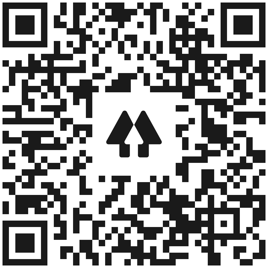                                        Church Links                Website, sermon notes, music, giving, calendar New World this week:        Mon.– Oct. 3 – 9:00a.m (Zoom) – Mon. Morning Men 	        Mon. – Oct. 3 – 9:30am – Sit n Sew        Tues. – Oct. 4– 9:30am – Bible Babes        Tues. – Oct. 4 & Oct. 6 – 7:00p.m. – Yoga        Wed. Oct. 5 – 6:30pm – Finance Meeting Parlor         Thur. – Oct. 6 – (9:30am Zoom) - Pastor’s Bible Study         Thur. - Oct. 6 – 6:30pm – Worship Rehearsal     Thur. – Oct 6 - 6:30pm – Men’s Bible Study    Sat. – Oct. 8 – United Methodist Men’s Breakfast       ************Don’t forget****************    AD Council Meeting, Oct. 17 at 6:30pm       Book Buddies starting in October 19  Sunday Events:Oct. 3 – 12:00   Spanish Sunday School                      Contact: Pastor ErendiraAltar Flowers:  The altar arrangement is placed by Andy & Charlie Smith who met at New World UMC and were married here 42 years ago on Oct 3.  Happy Anniversary tomorrow!Current Prayer Requests:Beth Steerman who is in rehab at Palomino PlaceScott Robertson who is in rehab at Christian Care Center room 2118Kay Parsons as she recovers from hip surgeryMadeline Kelton who broke bones in her arm. Donna Cherry’s brother who is undergoing surgery; Kay Parson’s sister, Brenda; Celia Conrad’s nephew, Jeff; Keith Scally’s dad, Randy; Cary Davis’ sister, Priscilla; Cindy Galbraith’s sister, BobbyeDoug Thompson, Becky Hays, Charlie Smith, Cary Davis, Liz Maxson, Betty Kollman, Rick & Pam Arthur, Nathan Simerly, Travis Horne, Zach Batiste, Mike Schmittinger